Questão 01. Sobre a localização dos povos pré-colombianos, marque a alternativa correta sobre a ordem: Maias, Incas e Astecas.a) Аmérіса Сеntrаl, Аmérіса dо Ѕul, Аmérіса Сеntrаl--certob) Аmérіса dо Ѕul, Аmérіса Сеntrаl, Аmérіса dо Ѕulc) Аmérіса dо Ѕul, Аmérіса Сеntrаl, Аmérіса Сеntrаld) Аmérіса Сеntrаl, Аmérіса Сеntrаl, Аmérіса dо ЅulQuestão 02. A capital asteca impressionou os espanhóis pela quantidade de habitantes (estima-se um número entre 200.000 e 300.000 habitantes) e pela grandiosidade das construções. Os espanhóis a conquistaram em 1521 sob a liderança de Hernán Cortés. Estamos falando de:a) Teotihuacanb) Calpullic) Tenochtitlán----certo d) YucatãQuestão 03. Qual era a base da economia asteca?a) A base da economia asteca era a pecuária – com a criação de gado -, o comércio e o artesanato.b) A base da economia asteca era a pecuária – com plantações de cereais e milhos -, a pecuária – com a criação de gado – e o artesanato.c) A base da economia asteca era o comércio e a pecuária – com a criação de gado.d) A base da economia asteca era a agricultura – com plantações de cereais e milhos, batata e cacau -, o comércio e o artesanato.--certoQuestão 04. O fim da civilização asteca se deve principalmente:a) à superioridade bélica dos invasores espanhóis.--certob) às guerras internas que desestabilizaram o Império Asteca.c) a catástrofes naturais que mataram e destruíram uma parte expressiva do Império Asteca.d) à incapacidade de controlar suas próprias finanças.Questão 05. Leia as afirmações a respeito da Civilização Maia e marque a alternativa incorreta:a) Vivia em cidades-estado independentes.b) Quando os espanhóis chegaram, os maias estavam no auge e dominavam vários povos nas proximidades-certo. c) Formava uma sociedade extremamente hierarquizada.d) Possuía uma religião politeísta, ou seja, constituída por vários deuses.Questão 06. A organização social maia se definia em três camadas sociais. Quais eram elas?a) Líder religioso; servidores do Estado e trabalhadores braçais e agricultores.b) Líder religioso; grandes fazendeiros e trabalhadores braçais e agricultores.c) Família real; líder religioso e trabalhadores braçais e agricultores.d) Família real; servidores do Estado e trabalhadores braçais e agricultores.--certoQuestão 07. A cultura maia, uma das mais importantes do mundo pré-colombiano, floresceu na região que hoje corresponde ao(s):a) norte de Guatemala, Belize, parte de El Salvador, Honduras e sudeste do México.-certob) Paraguai e Bolívia.c) Brasil e Venezuela.d) Uruguai, Argentina e sul do Chile.Questão 08. O termo “Inca”, apesar de estar associado a uma civilização pré-colombiana, não designa uma etnia, mas sim seu governante. O Inca era considerado descendente direto do Deus Sol. Isso o tornava legislador, executor das leis e comandante supremo do exército. Qual era, então, a etnia dominante governada pelo Inca e em que região da América ela se desenvolveu?a) Etnia Bantu, que se desenvolveu na região norte da América do Sul, sobretudo nos atuais Peru e Equador.--certob) Etnia olmeca, que se desenvolveu no atual México e que deu origem aos astecas, posteriormente.c) Etnia Quíchua, que se desenvolveu na região norte da América do Sul, sobretudo nos atuais Peru e Equador.d) Etnia tupi-guarani, que se desenvolveu na região da Amazônia e compreende a atual Colômbia e o atual estado do Amazonas.Questão 09. Escreva o nome dos integrantes da sociedade inca, utilize as palavras do quadro para resolver a questão.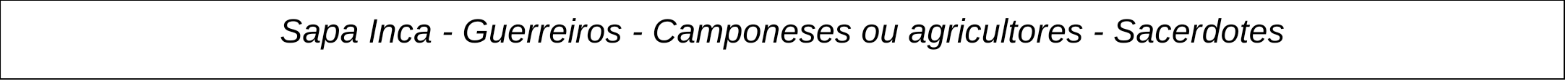 a) __________sapa inca_________ : imperador supremo e proprietário de tudo.b) _______sacerdotes_________________: habitavam os templos e realizavam as cerimônias religiosas.c) _____camponeses ou agricutores_______________: moradores dos ayllus, trabalhavam na produção de alimentos.d) _______guerreiros________________: responsáveis pelas guerras e proteção dos territórios.Questão 10. O que eram os Ayllus na sociedade inca?a) Templos religiosos destinados ao culto do deus Sol.b) Comunidades formadas por pequenas famílias, que cultivavam um pedaço de terra.--certoc) Local de criação das lhamas, vicunhas e alpacas.d) Chefe guerreiro do exército inca.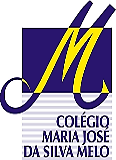 COLÉGIO MARIA JOSÉ DA SILVA MELOCOLÉGIO MARIA JOSÉ DA SILVA MELOCOLÉGIO MARIA JOSÉ DA SILVA MELOCOLÉGIO MARIA JOSÉ DA SILVA MELOQUANTIT.________QUALIT. ________NOTA______Série: 7° ano fund.Professor(a): Fernanda Aparecida Data:       /04/2021 Data:       /04/2021QUANTIT.________QUALIT. ________NOTA______Série: 7° ano fund.Professor(a): Fernanda Aparecida Data:       /04/2021 Data:       /04/2021QUANTIT.________QUALIT. ________NOTA______Nome: Maria RezendeNome: Maria RezendeNome: Maria RezendeNºQUANTIT.________QUALIT. ________NOTA______VERIFICAÇÃO DA APRENDIZAGEM DE HISTÓRIAVERIFICAÇÃO DA APRENDIZAGEM DE HISTÓRIAVERIFICAÇÃO DA APRENDIZAGEM DE HISTÓRIAVERIFICAÇÃO DA APRENDIZAGEM DE HISTÓRIAVERIFICAÇÃO DA APRENDIZAGEM DE HISTÓRIAVERIFICAÇÃO DA APRENDIZAGEM DE HISTÓRIAVERIFICAÇÃO DA APRENDIZAGEM DE HISTÓRIA